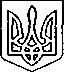 Щасливцевська  сільська  радаВиконавчий  комітетРІШЕННЯ19.12.2019 р.				№201Про погодження схеми розміщенняоб’єктів благоустроюРозглянувши заяви щодо погодження схеми розміщення об’єктів благоустрою та надані документи, керуючись Законом України «Про регулювання містобудівної діяльності», ст.31 Закону України «Про місцеве самоврядування в Україні», виконком Щасливцевської сільської радиВИРІШИВ:1. Погодити схему благоустрою:1.1. ФОП *** на територію прилеглу до магазину «Теремок» по вул. Набережна, *** в селі Щасливцеве Генічеського району Херсонської області.2. Контроль за виконанням рішення покласти на в.о. начальника відділу містобудування та архітектури – головного архітектора Щасливцевської сільської ради М.В. Борідко.Сільський  голова                                                                          В. ПЛОХУШКО